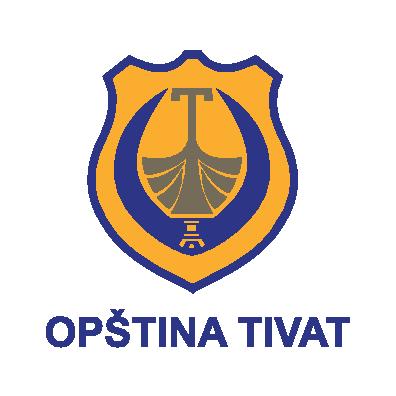 LOKALNI AKCIONI PLAN ZA RAZVOJ SISTEMA SOCIJALNE I DJEČJE ZAŠTITE ZA PERIOD 2019-2022. GODINETivat, jul 2020.Sadržaj Skraćenice CG Crna GoraEU Evropska unijaMRSS Ministarstvo rada i socijalnog staranja MZ Ministarstvo zdravlja ZZZCG Zavod za zapošljavanje Crne GoreJZU Tivat Javna zdravstvena ustanova Dom zdravlja TivatCSR Tivat JU Centar za socijalni rad za opštine Kotor, Tivat i Budvu – Područna jedinica TivatOOCK Tivat Opštinska Organizacija Crvenog krsta TivatBiro rada Tivat Zavod za zapošljavanje - Područna jedinica Herceg Novi za opštine Herceg Novi, Kotor i Tivat – Biro rada TivatLSU Lokalna samoupravaNVU Nevladina udruženjaUN Ujedinjene nacijeRE Romska i egipćanska populacijaMO Materijalno obezbjeđenjeLI lična invalidninaDNIP Dodatak za njegu i pomoćPS-H Porodični smještaj-hraniteljstvo	UVOD	Lokalni akcioni plan za razvoj sistema socijalne i dječje zaštite za period 2019-2022. godine donosi se u cilju unapređenja kvaliteta života korisnika socijalne i dječje zaštite i njihovog osnaživanja za samostalan i produktivan život. Ovaj dokument predstavlja lokalni strateški dokument.Osnov za donošenje Lokalnog akcionog plana za razvoj sistema socijalne i dječje zaštite za period 2019-2022. godine (u daljem tekstu LAP) proistekao je iz obaveza koje su utvrđene dokumentima usvojenim na nivou države: Zakonom o socijalnoj i dječjoj zaštiti i Strategijom razvoja sistema socijalne i dječje zaštite za period od 2018 – 2022. godine.	PRAVNI OKVIR	Reformski procesi u socijalnoj i dječjoj zaštiti zasnovani su na brojnim međunarodnim dokumentima, od kojih su najznačajniji: Povelja Evropske Unije o osnovnim pravima (2007/C 303/01)  Međunarodni pakt o ekonomskim, socijalnim i kulturnim pravima (1966. godine)Меđunarodni pakt o građanskim i političkim pravima (1996. godine)Revidirana Evropska socijalna povelja (1996. godine)Protokol o izmjenama Evropske socijalne povelje  (1996. godine)Međunarodna konvencija o ukidanju svih oblika rasne diskriminacije (1969. godine)Konvencija UN o pravima djeteta (1989. godine)Konvencija UN o pravima osoba s invaliditetom (2006. godine)Konvencija UN o eliminaciji svih oblika diskriminacije nad ženama (1979. godine)praksa UN Komiteta za ekonomska, socijalna i kulturna prava i dr.Zakon o socijalnoj i dječjoj zaštiti (“Službeni list Crne Gore”, broj 50/17)Zakonom  o povlastici na putovanje lica s invaliditetom („Službeni list CG”, br. 80/08, 40/11 i 10/15) Zakon o kretanju lica s invaliditetom uz pomoć psa pomagača (“Službeni list Crne Gore”, broj 40/11)Zakon o zdravstvenoj zaštiti (“Službeni list Crne Gore”, broj 24/19)Zakon o zdravstvenom osiguranju (“Službeni list Crne Gore” ,broj 13/18)  Zakon o penzijskom i invalidskom osiguranju (”Službeni list  Crne Gore”, broj 55/16)Porodični zakon („Službeni list Crne Gore“, broj 1/07 i „Službeni list Crne Gore“, broj 53/16),Zakon o postupanju prema maloljetnicima u krivičnom postupku („Službeni list Crne Gore“, broj 64/11)Odluka o pravima i uslugama iz socijalne i dječje zaštite (“Službeni list Crne Gore –opštinski propisi “ broj 03/17, 48/17 i 53/19)Protokol o postupanju, prevenciji i zaštiti od nasilja u porodici (2011. godine, Podgorica)	ANALIZA STANJA	Relevantne institucije i organizacije koje se bave pitanjem položaja građana u stanju socijalne potrebe u okviru opštine Tivat su: Opština Tivat (Sekretarijat za mlade, sport i socijalna pitanja)JU Centar za socijalni rad za opštine Kotor, Tivat i Budvu – Područna jedinica Tivat,JZU Dom zdravlja Tivat,Opštinska Organizacija Crvenog krsta Tivat, Zavod za zapošljavanje - Područna jedinica Herceg Novi za opštine Herceg Novi, Kotor i Tivat – Biro rada TivatOpština TivatOpština Tivat lokalna je samouprava koja u kontinuitetu radi na unapređenju položaja građana koji se nalaze u stanju socijalne potrebe u zajednici. U skladu sa članom 39 Zakona o socijalnoj i dječjoj zaštiti, Opština obezbjeđuje materijalna davanja iz socijalne zaštite, kao što su: jednokratne pomoći i novčane naknade za novorođenu djecu.Opština Tivat usvojila je Strateški plan razvoja opštine Tivat 2019-2022. godine koji jednim djelom obuhvata i oblast socijalne i dječje zaštite.Opštinski nadležni organ, Sekretarijat za mlade, sport i socijalna pitanja, je u proteklom periodu usvojio i implementirao, sa ciljem povećanja socijalne inkluzije ranjivih i potencijalno socijalno ugroženih grupa i njihovog osnaživanja za aktivno učešće u razvoju društva, sledeće Lokalne akcione planove:Lokalni plan za socijalnu inkluziju Roma i Egipćana Tivat za period 2017-2021. godine u opštini TivatLokalni program socijalnog stanovanja opštine Tivat za period 2018-2019. godineLokalni plan za postizanje rodne ravnopravnosti 2018-2022. godine u opštini TivatLokalni akcioni plan za integraciju i zaštitu od diskriminacije lica sa invaliditetom za Opštinu Tivat za period 2019-2021. godineLokalni plan za razvoj sistema socijalne zaštite starijih za period 2019-2022. godine u opštini TivatLokalni akcioni plan za mlade 2020-2021. godinePored navedenih u toku je i izrada Lokalnog programa socijalnog stanovanja za opštinu Tivat za 2020-2021. godinu.Opština Tivat u saradnji sa lokalnim institucijama i organizacijama u domenu svojih nadležnosti u kontinuitetu radi na sprovođenju aktivnosti i sprovođenju ciljeva planiranih ovim lokalnim strateškim dokumentima.Odlukom o organizaciji i načinu rada lokalne uprave opštine Tivat regulisano je da se poslovi iz oblasti socijalne i dječje zaštite realizuju u okviru Sekretarijata za mlade, sport i socijalna pitanja. Na predlog Sekretarijata za mlade, sport i socijalna pitanja, Skupština opštine Tivat usvojila je 2017. godine Odluku o pravima i uslugama iz socijalne i dječje zaštite, kojom su propisane vrste prava i usluga iz socijalne i dječje zaštite koje obezbjeđuje Opština Tivat. U skladu sa ovom odlukom, tokom 2019. godine izdvojena su finansijska sredstva predviđena budžetom Opštine Tivat za  sledeće realizacije:Pravo na jednokratnu novčanu pomoć ostvarilo je 150 lica,Pravo na novčanu naknadu za novorođeno dijete  ostavrila su 122 lica.Izmjenom  i dopunom Odluke o pravima i uslugama iz socijalne i dječje zaštite od 27.12.2019. godine, iznos naknade za novorođeno dijete povećan je sa 63,00 eura na 120,60 eura, dok je visina naknade za četvrto, peto ili svako naredno dijete uvećana sa 126,00 eura na 180,90 eura.Tokom proteklih 10 godina Opština Tivat obezbijeđivala je prevoz do škole odnosno vrtića za 150 đaka i 20 predškolaca (na godišnjem nivou) koji pohađaju JU OŠ „Drago Milović“ i JPU „Bambi“ Tivat iz RE populacije, a koji stanuju u neformalnim naseljima Lovanja i 7.jul, te u naselju Gradiošnica.Opština takođe izdvaja i sredstva za kupovinu školskog pribora i torbi za đake prvake iz RE populacije u vidu školskog pribora za sve đake i školske torbe za đake prvake (123 đaka od kojih 29 prvaka).Opština Tivat je prethodnih godina stipendirala 5 učenika pripadnika RE populacije koji pohađaju JU SMŠ „Mladost“ Tivat putem novčane stipendije.Novogodišnji paketići podijeljeni djeci RE populacije koja živi na teritoriji opštine Tivat, podrazumijevaju  podijelu poklon paketića za  oko 170 djece (na godišnjem nivou).Lokalnim programom socijalnog stanovanja opštine Tivat 2018-2019. godine predviđeno je formiranje Komisije za ostvarivanje prava na socijalno stanovanje i kontrolu namjenskog korišćenja stanova namjenjenih socijalnom stanovanju koja je formirana u januaru 2019. godine i koja je održalavala redovne sastanke, a čiji su osnovni zadaci: formiranje Tima za anketiranje i analizu postojeće stambene situacije i utvrđivanje činjeničnog stanja u stanovima u vlasništvu opštine Tivat dodijeljenim licima u stanju socijalne potrebe, pozivanje svih trenutnih korisnika socijalnih stanovanja za dostavljanje dokumentacije a u vezi prava na korištenje stanova i formiranje nove baze podataka sa dosijeima korisnika stanova namjenjenih socijalnom stanovanju. Opština Tivat raspolaže sa 38 stanova koji su namjenjeni za rješavanje stambenih potreba lica koja se nalaze u stanju socijalne potrebe.Iz nadležnosti Sekretarijata za mlade, sport i socijalna pitanja su i prava iz boračke i invalidske zaštite koja ostvaruje 19 lica i to: 11 korisnika lične invalidnine1 korisnik njege i pomoći drugog lica1 korisnik ortopedskog dodatka2 korisnika Materijalnog obezbjeđenja boraca4 korisnika Porodične invalidnine i uvećane porodične invalidnineUsluga „Pomoć i njega u kući“ se realizuje već duže od jedne decenije, a od 2012. godine i u potpunosti finansira iz Budžeta Opštine Tivat. Broj korisnika varira od 55 – 75. Za tu namjenu Opština opredjeljuje 50.000,00 eura (na godišnjem nivou), a ovu uslugu namjenjenu starim licima obavlja  6 geronto-domaćica.Za rad Opštinske organizacije Crvenog krsta Tivat, od strane Opštine Tivat  godišnje se izdvaja 15.000,00 eura.Memorandum o saradnji između Opštine Tivat i Ustanove za smještaj, rehabilitaciju i resocijalizaciju korisnika psihoaktivnih supstanci Kakaricka gora potpisan je 2017. godine. Na osnovu Odluke o sufinansiranju tretmana rehabilitacije i resocijalizacije korisnika psihoaktivnih supstanci, Opština vrši obavezu pružanja materijalne podrške za korisnike psihoaktivnih supstanci sa teritorije opštine Tivat koji se opredijele za tretman rehabilitacije i resocijalizacije. Tokom prethodne godine iz budžeta Opštine Tivat izdvojena su sredstva za 3 klijenta iz opštine Tivat.U aprilu 2019. godine predsjednik Opštine Tivat formirao je Tim za socijalnu zaštitu  radi vršenja poslova od javnog interesa i u skladu sa djelatnostima lokalne samouprave u domenu socijalne i dječje zaštite. Tim za socijalnu zaštitu sačinjavaju predstavnici/ce Opštine Tivat, CSR Tivat, Komunalnog preduzeća Tivat, OO CK Tivat, NVU „Udruženje Egipćana“, Kancelarije za integraciju RE populacije i Radija Tivat. Zadatak Tima je unaprijeđenje usluga socijalne i dječje zaštite, umrežavanje podataka svih institucija iz oblasti socijalne i dječje zaštite, te izgradnja baze podataka.Po Odluci Predsjednika a na predlog Tima za socijalnu i dječiju zaštitu, za svu djecu / učenike osnovne škole koja su u stanju socijalne potrebe Opština Tivat je finansirala užinu/ marendu u periodu septembar – decembar 2019. godine. Ovim pilot projektom bilo je obuhvaćeno 120 učenika OŠ “Drago Milović” u centru i područnoj školi u Gradiošnici.Kapitalnom investicijom, u 2019. godini, započeta je izgradnja multifunkcionalnog objekta u vrijednosti od 700.000,00 eura. Objekat je je multifunkcionalan iz razloga što se njegove prostorije koriste za dnevni boravak djece i mladih sa smetnjama i teškoćama u razvoju (sa površinom od 250 m2) i  za prostorije OOCK Tivat (sa površinom od 250 m2), Ukupna površina objekta iznosi 500 m2.Usvajanjem Odluke o osnivanju Javne ustanove "Dnevni centar za djecu i mlade sa smetnjama i teškoćama u razvoju – Tivat” iz 2019. godine, nadležni organ započeo je i sproveo sve potrebne pravno-normativne procedure za dobijanje licence i saglasnosti Ministarstva rada i socijalnog staranja da je objekat u skladu sa Pravilnikom za obavljanje djelatnosti socijalne i dječje zaštite. Javna ustanova je otpočela sa radom u 2020. godini, a Programom rada ove javne ustanove i licencom dobijena je saglasnost za obavljanje rada za 20 korisnika.Budžetom Opštine Tivat za 2020. godinu, za ovu istanovu izdvojena su sredstva u iznosu od 126.000,00 eura.Nove prostorije OO CK Tivat, gdje će se nakon 30 godina neuslovnog rada u montažnoj baraci, pružati pomoć najugroženijim licima, takođe će biti opremljene i otvorene prostorije za doborovoljno davalaštvo krvi i volonterski servis. JU Centar za socijalni rad za opštine Kotor, Tivat i Budvu – Područna jedinica TivatUsluge i način finansiranja socijalne i dječje zaštite definisani sa važećim Zakonom o socijalnoj i dječjoj zaštiti (član 60 i 154).U okviru svoje djelatnosti, CSR Tivat:odlučuje o pravima iz socijalne i dječje zaštite (član 113)u okviru javnih ovlašćenja obavlja (član 114)procjenu stanja, potreba, snaga i rizika korisnika i drugih lica značajnih za korisnikaprocjenu podobnosti staraoca, hranitelja i usvojiocaizrađuje i prati individualne planove uslugarješava u prvom stepenu o zahtjevima za ostvarivanje prava iz socijalne i dječje zaštitepreduzima mjere, pokreće i učestvuje u sudskim i drugim postupcima i druge poslove predviđene zakonom.Osnovna materijalna davanja licima koja se nalaze u stanju socijalne potrebe realizuju se kroz prava na:Materijalno obezbjeđenje (u decembru 2019. godine koristile 43 porodice odnosno 90 članova u okviru tih porodica, iznos varira u odnosu na uslove od 68,03 do 129,32 eura)Lična invalidnina (u decembru 2019. godine 29 lica, 199,34 eura)Dodatak za njegu i pomoć (u 2019. odini bilo je 166 korisnika, iznos 67,50 eura)Zdravstvena zaštita (ostvaruju 3 korisnika)Troškovi sahrane (iznos 337,57 eura ostvarili su nakon smrti 5 korisnika)Jednokratna novčana pomoć (u 2019. godini ostvarila su 43 korisnika)Naknada roditelju ili staratelju korisnika prava na  ličnu invalidninu(ostvaruju 28 lica, iznos 199,34 eura)Tokom 2019. godine, kao i prethodnih godina najveći broj korisnika  prava  na MO su korisnici koji su već duži vremenski period na evidenciji Centra. Od ukupno 43 porodice, 21 pravo na MO koristi po osnovu nesposobnosti za rad a 22 porodice po osnovu izdržavanja maloljetne djece.Od ukupnog broja korisnika, 21 korisnik je uključen u program aktivacije za aktivno prevazilaženje materijalne situacije radnim angažovanjem u saradnji sa Zavodom za zapošljavanje.Pravo na ličnu invalidninu i DNJP utvrđuje socioljekarska komisija. Osnovna materijalna davanja iz dječje zaštite sprovodi se kroz ostvarivanje prava na:naknadu za novorođeno dijete (u 2019. godini bilo 172, iznos 112,65 eura)dodatak za djecu (70 djece iz 42 porodice, iznos varira od 24,46 do 40,86 eura);troškovi ishrane u predškolskim ustanovama;pomoć za vaspitanje i obrazovanje djece i mladih sa posebnim obrazovnim potrebama (pravo na troškove prevoza koristilo 9 djece) ;refundacija naknade zarade i naknada zarade za porodiljsko,odnosno roditeljsko odsustvo;naknadu po osnovu rođenja djeteta (73 roditelja, iznos 81,62€);refundacija naknade zarade i naknada zarade za rad sa polovinom punog radnog vremena (koristila 4 roditelja);Pored osnovnih materijalnih prava korisnici: LI, DNIP, MO , PS-H ostvaruju pravo na subvenciju plaćanja računa za utrošenu električnu energiju, a korisnici prava na LI i DNIP na imaju pravo na povlasticu za putovanje sa pratiocem (12 putovanja na teritoriji CG u toku godine).Sredstva za usluge socijalne i dječje zaštite obezbjeđuju se u budžetu države i putem učešća korisnika, odnosno njihovih srodnika koji su dužni da ih izdržavaju.Članom 154 predviđena je mogućnost da se u budžetu Opštine obezbijede sredstva za usluge kao što su pomoć u kući, dnevni boravak, usluga narodne  kuhinje, odmor i rekreacija djece, stanovanje uz podršku, smještaj u prihvatilište – sklonište, stanovanje za socijalno ugrožena lica i drugo.CSR Tivat obezbjeđuje usluge:smještaja za djecu i mlade (u institucije socijalne i dječje zaštite i na porodični smještaj – hraniteljstvo – u 2019. godini troje djece smješteno je u  hraniteljske porodice, jedno u Dječji dom, jedno mlado lice u Komanski most)smještaja za odrasla i stara lica (u institucije socijalne zaštite – 13 korisnika, u Risnu 12, Bijelom Polju 1)dnevni boravak za dvoje djece sa smetnjama u razvoju (u Bijeloj)postoji mogućnost korištenja dnevnog boravka za lica oboljela od demencije (u Risnu)usluge savjetovanja, medijacije radi prevazilaženja kriznih situacija I unapređivanja porodičnih odnosapodrška liječenju od bolesti zavisnosti u Ustanovi za smještaj, rehabilitaciju i resocijalizaciju korisnika PAS-a (Kakaricka gora)porodični saradnik (regionalno)neodložne intervencije (u 2019. godini bilo 12 radi zbrinjavanja djece. Dostupnost 24h preko dežurnog telefona, uskoro kreće sa radom jedinstvena info  linija CSR  (19977) Rad na poremećenim porodičnim odnosima se odvijao kroz rad stručnog tima u postupcima povjere djece na čuvanje i vaspitanje, održavanje ličnih odnosa roditelja i djece, zanemarivanju i zlostavljanju, izvršenju sudskih odluka i savjetodavnom radu o braku i porodici.U 2019. godini rađeno je na 45 predmeta porodicne problematike (7 za davanje mišljenja za razvoda braka, 1 nalaz i mišljenje oko izmjena sudske odluke o povjeravanja izdržavanju i kontaktiranju djece i roditelja, 2 nalaza i mišljenja u cilju povjere djeteta iz vanbračne zajednice, postupak posredovanja u postupku utvrđivanja očinstva 3,  dok se ostala 32 slucaja odnose na posredovanje u  porodičnim odnosima i  to uglavnom oko viđanja djeteta i drugog roditelja nakon sudske odluke odnosno razvoda braka).Od nadležnog suda u 2019.godini Centru je dostavljeno 20 presuda o razvodu braka i vršenju roditeljskog prava.Takođe, vršena su 3 nadzora nad vršenjem roditeljskog prava u porodici. Prijava  ili sumnja na postojanje nasilja bila je prisutna u 29 slučajeva i uglavnom je zastupljeno međupartnersko nasilje.U 2019. godini vođena su 46 slučaja maloljetničke delikvencije, kroz sačinjavanje nalaza i mišljenja za potrebe sudskih postupaka, prisustvo saslušanjima u policiji, savjetodavne razgovore sa maloljetnicima i sa roditeljima, terenske posjete, saradnju sa drugim službama, praćenje izrečenih alteranitivnih i vaspitnih mjera.Tokom 2019. godine bilo je i 6 prijave vršnjačkog nasilja, Centar je sarađivao sa školom, policijom, a savjetodavno je rađeno sa porodicom i djecom.Centar  je učestvovao i u rješavanju različitih pitnaja koja se tiču RE populacije, i u tom smislu najviše su ugroženi stanovnici u neformalnim naseljima Bonići i Lovanja . Određeni broj  nema regulisan status u Crnoj Gori što otežava pružanje pomoći.Za 9 djece obavljen savjetodavni rad sa roditeljima zbog nepohađanja vrtića.Sa jednom porodicom rađeno je savjetodavno zbog prosjačenja.U dijelu delinkvencije punoljetnih lica, koja je u nadležnosti sudskih organa, je takođe bitan segment aktivnosti Centra i ogleda se u porodičnim anamnezama koje se izvještajno šalju nadležnim sudovima, za postupke pomilovanja, a po njihovom zahtjevu. U toku 2019. godine PJ Tivat je obavješten o otpustu 16 lica sa izdržavanja kazne zatvora, odrađeno 6 nalaza i mišljenja po zahtjevu Uprave za izvršenje krivičnih sankcija Podgorica.Javna zdravstvena ustanova Dom zdravlja TivatJZU Tivat ustanova je koja pruža usluge primarne, sveobuhvatne, kvalitetne i svima dostupne zdravstvene zaštite svim korisničkim grupama, uz kontinuiran kvalitet rada, a u cilju očuvanja i unapređenja zdravlja. Ova ustanova predstavlja referentni centar primarne zdravstvene zaštite za terioriju opštine Tivat. Rad JZU Tivat se obavlja u prostorijama Doma zdravlja u Tivtu i u ambulanti u Radovićima. Zdravstvena zaštita se pruža za stanovnike opštine Tivat, izbjegla i raseljena lica, kao i za turiste u toku i van turističke sezone (Turistička ambulanta).U okviru poslova iz socijalne i dječje zaštite u Domu zdravlja Tivat ordiniraju:Savjetovalište za mlade – pružanje usluga korisnicima koji dolaze u Centar za prevenciju, organizovanje radionica u osnovnoj i srednjoj školi, organizovanje predavanja o raznim temama koje su od izuzetnog značaja za omladinu (bolesti zavisnosti, polno prenosive bolesti, seksualno zdravlje adolescenata), organizovanje akcija radi obilježavanja određenih datuma, kao npr. obilježavanje Svjetskog dana borbe protiv Side (01.12), prevencija protiv bolesti zavisnosti i polno prenosivih bolesti. Organizuje se dva puta u toku godine u turnusu od po 4 mjeseca. Savjetovalište vode jedan doktor i jedna medicinska sestra.Savjetovalište za trudnice – edukacija žena I davanje savjeta u trudnoći, organizovanje škole dojenja, mjerenja vitalnih funkcija, organizovanje škole roditeljstva, prevencija o karcinomu dojke, organizovanje akcija radi obilježavanja mjeseca oktobra, mjeseca borbe protiv raka dojke. Organizuje se dva puta u toku godine u turnusu od po 2,5 mjeseca. Savjetovalište vodi izabrani doktor za žene i medicinska sestra akušerskog smjera.Savjetovalište za dijabetes – prevencija bolesti dijabetesa, edukacija i davanje savjeta pacijentima koji boluju od dijabetesa, edukacija gojaznih pacijenata kao factor rizika za dobijanje dijabetesa, mjerenje BMI (body index-a), mjerenje krvnog pritiska, mjerenje nivoa šećera u krvi, organizuju se pregledi endokrinologa. Organizuje se dva puta u toku godine od po 4 mjeseca. Savjetovalište vode doktor i medicinska sestra.Kako je članom 23 Zakona o hitnoj medicinskoj pomoći propisano da se rad privremenih podstanica za hitnu pomoć iz člana 9 ovog  zakona, kao i broj timova hitne pomoći iznad utvrđenog broja timova može finansirati iz sredstava lokalne samouprave, Opština Tivat je obezbijedila finansiranje medicinskog tima u Jedinici za Hitnu medicinsku pomoć u Tivtu za period od 01.jula do 30.avgusta 2019. godine u  iznosu od 6.000 eura.	Opštinska organizacija Crvenog krsta TivatOO CK Tivat je tokom svog postojanja vodila kontinuiranu brigu o najugroženijim kategorijama stanovništva. Ova organizacija obavlja servise iz sledećih oblasti socijalne i dječje zaštite:pomoć i njega u kući (geronto program - 59 korisnika, tj. 54 porodice)briga o starima (16 samohranih lica)pomoć za socijalno ugrožena lica u hrani, higijeni, odjeći i obućipomoć za novorođenčadpomoć đacima u školskom priboru.Osim Programa pomoć i njega u kući, koji se finansira iz budžeta opštine Tivat, svi ostali program finansiraju se od strane OO CK Tivat i građana opštine Tivat, putem ličnih donacija kao i uz pomoć Crvenog krsta Crne Gore.Zavod za zapošljavanje - Područna jedinica Herceg Novi za opštine Herceg Novi, Kotor i Tivat – Biro rada TivatBroj nezaposlenih lica sa evidencije Biroa rada Tivat na dan 29.11.2019 je iznosio 433.Prema strukturi starosti broj nezaposlenih lica je sledeći:od 18 do 35 godina – 165od 36 do 45 godina -    83od 46 do 55 godina -    94od 56 do 65 godina -    86od 65 do 67 godina -      4NVU “Evropski dom Tivat”NVU „Evropski dom Tivat“ udruženje je formirano 2010. godine koje okuplja roditelje djece sa smetnjama u razvoju. U ovoj nevladinoj organizaciji pružaju se usluge defektoloških i fizioterapeutskih tretmana. Usluge „Evropskog doma Tivat“ koristi dvadesetak porodica, kojima je ovaj vid podrške od velikog značaja. Usluge i tretmani koji se pružaju u okviru ove NVO zavise od projekata, a samim tim su vremenski ograničeni, a ne trajnog karaktera. Udruženje penzionera TivatUdruženje penzionera Tivat u svojoj bazi podataka ima 2.919 penzionera. Analiza starosne strukture obuhvatila je 89% ukupnog broja penzionera i pokazala sljedeće podatke:NVU Organizacija žena TivatNVU Organizacija žena Tivat je nevladino udruženje koje tokom svog postojanja djeluje kontinuirano već 29 godina. Raspadom jednog društvenog sistema i prestankom rada SSRN, u sklopu kojeg je postojala Konferencija za društvenu aktivnost žena, ova se Organizacija našla pred imperativom transformisanja i morala je pronaći svoje novo mjesto u društvu i nov način rada.Pod nazivom “Udruženje žena Tivat” registrovane su 1. juna 1990. godine i bile prva konstituisana organizacija žena u Crnoj Gori koja je djelovala samostalno.Promijenile su naziv u Organizaciju žena Tivat 22. oktobra 1999. godine i postale nevladina organizacija s istim ciljevima kao i do tada, a to su okupljanje žena sa područja opštine Tivat radi humanitarnog djelovanja, druženja, brige o zdravstvenom i kulturnom uzdizanju, te pravilnom shvatanju svog položaja u društvu. Stasale su u organizaciju prepoznatljivu po humanitarnom radu i aktivnom učešću u društvenom životu našeg grada. Iza pomenute organizacije su nizovi akcija, ne samo humanitarnih već i kulturno-rekreativnih te zabavnih.	RAZLOZI ZA DONOŠENJE NOVOG LAP-A	Opština Tivat stvara ambijent i sistem socijalne i dječje zaštite koji obezbjeđuje razvoj i kontinuitet kvalitetne zaštite socijalno ugroženih grupa, zasnovane na potrebama i najboljem interesu korisnika.U skladu sa unapređenjem i razvojem sistema socijalne i dječje zaštite sa integrisanim uslugama i podrškom, radi očuvanja i poboljšanja kvaliteta života najranjivijih kategorija zajednice, mogu se identifikovati sledeći razlozi za donošenje ovog LAP-a:Postoji potreba za unapređenjem socijalne odgovornosti iaintegrativnog pristupa koji omogućava podsticanje socijalne inkluzije i povećanje kvaliteta života socijalno ugroženih kategorija.Postoji potreba za daljim razvojem i unapređenjem usluga socijalne i dječje  zaštite.Postoji potreba za daljim smanjenjem korisnika koji koriste uslugu                 smještaja u ustanovama socijalne i dječje zaštite, s posebnim osvrtom na                 djecu.Postoji potreba za daljim razvojem usluge porodičnog smještaja  hraniteljstva, s posebnim osvrtom na nesrodničko hraniteljstvo.  Postoji potreba za povećanjem učešća organizacija civilnog društva,                 nevladinih organizacija, privrednih društava, preduzetnika i fizičkih lica                           U pružanju usluga socijalne i dječje zaštite na održiv način. VIZIJAOpština Tivat je humana i ekonomski stabilna zajednica, koja obezbjeđuje razvoj i kontinuitet kvalitetne socijalne i dječje zaštite, zasnovane na potrebama i najboljem interesu korisnika.  CILJEVIOpšti cilj ovog LAP-a je unaprijeđen kvalitet života korisnika socijalne i dječje zaštite i njihova osnaženost za samostalan i produktivan život. Posebni ciljevi su: Unaprijeđen sistem kvaliteta u socijalnoj i dječjoj zaštiti, Unaprijeđene usluge socijalne i dječje zaštiteRadi dostizanja navedenih specifičnih ciljeva i opšteg cilja LAP-a, planira se  realizacija određenih mjera i zadataka.   	MJERE I ZADACI	Posebni cilj 1: Unaprijeđen sistem kvaliteta u socijalnoj i dječjoj zaštiti.Mjera 1.1. Obezbjeđivanje subvencija za kontinuiranu obuku Zadatak 1.1.1. Jačanje kadrovskih kapaciteta kroz subvencije za programe obuke radi održavanja i unapređivanja stručnih kompetencija i kvaliteta stručnog radaPosebni cilj 2: Unaprijeđene usluge socijalne i dječje zaštiteMjera 2.1. Razvoj i unapređenje usluga podrške zasnovanih na potrebama djeceZadatak 2.1.1. Savjetodavno-terapijska i socijalno edukativne uslugeMjera 2.2. Unaprijeđen postojeći i formirani novi servisi koji doprinose poboljšanju kvaliteta života osoba sa invaliditetom i njihovih porodica Zadatak 2.2.1. Usluga podrške za život u zajedniciZadatak 2.2.2.Savjetodavno-terapijske i socijalno-edukativne uslugeMjera 2.3. Povećan kvalitet i dostupnost socijalnih usluga za najugroženija stara lica (nemoćna lica, samačka domaćinstva).Zadatak 2.3.1.Usluge podrške za život u zajedniciZadatak 2.3.2. SmještajZadatak 2.3.3. Savjetodavno  terapijske i socijalno edukativna uslugaMjera 2.4. Obezbjeđeni servisi podrške žrtvama nasilja u procesu njihovog osnaživanja ostvarivanja prava i poboljšanje uslova za njihovu veću društvenu uključenost.Zadatak 2.4.1.Usluge podrške za život u zajedniciZadatak 2.4.2. Savjetodavno-terapijska i socijalno-edukativna uslugaZadatak 2.4.3.SmještajZadatak 2.4.4. Druge uslugeMjera 2.5. Obezbijeđene adekvatne usluge podrške  mladima i odraslim osobama  u riziku.Zadatak 2.5.1. Usluge podrške za život u zajedniciZadatak 2.5.2. Savjetodavno-terapijske i socijalno-edukativne uslugeMjera 2.6. Obezbijeđen veći nivo socijalne inkluzije materijalno ugroženih lica i njihova bolja obuhvaćenost socijalnim uslugama.Zadatak 2.6.1.Usluga podrške za život u zajedniciZadatak 2.6.2. Savjetodavno-terapijska i socijalno-edukativna uslugaMjera 2.7.  Obezbijeđeni adekvatni servisi socijalne zaštite teže zapošljivim licima i povećan njihov društveni angažman i ekonomska nezavisnost.Zadatak 2.7.1. Usluge podrške za život u zajednici.Zadatak 2.7.2. Savjetodavno terapijskei socijalno-edukativne uslugaMjera 2.8. Obezbijeđeni adekvatni servisi podrške samohranim roditeljima i njihovoj djeci.Zadatak 2.8.1. Usluge podrške za život u zajedniciZadatak 2.8.2. Savjetodavno-terapijske i socijalno edukativne uslugeAKCIONI PLAN ZA ZA SPROVOĐENJE LOKALNOG AKCIONOG PLANA ZA RAZVOJ SISTEMA SOCIJALNE I DJEČJE ZAŠTITE ZA PERIOD 2019-2022.Uvod 	                                                                                                                          Uvod 	                                                                                                                              4Pravni okvirPravni okvir   4-5Analiza stanjaAnaliza stanja  5-13Razlozi za donošenje novog Lokalnog akcionog plana za razvoj sistema socijalne i dječje zaštite za period 2019-2022.Razlozi za donošenje novog Lokalnog akcionog plana za razvoj sistema socijalne i dječje zaštite za period 2019-2022.  14VizijaVizija  14Ciljevi 	Ciljevi 	 14-15Mjere i zadaciMjere i zadaci15-1617-28Akcioni plan                                                                             Godina rođenjaBroj penzionera1930-19351781936-19402721941-19453081946-19506601951-19556341956-19603521961-19651321966-197044197561980+2Godina starostiBroj članica20-30130-40840-501050-60560-65965-701170-75675-80980 +3OPŠTI CILJUnaprijeđen kvalitet života korisnika socijalne i dječje zaštite i njihova osnaženost za samostalan i produktivan život.Posebni cilj 1: Unaprijeđen sistem kvaliteta u socijalnoj i dječjoj zaštitiMjera 1.1. Obezbjeđivanje subvencija za kontinuirane obukeAktivnostiIndikatoriOdgovorni akteri za realizaciju zadatka Rok/ Vremenski okvirPotrebni resursi (izvor)Zadatak 1.1.1. Jačanje kadrovskih kapaciteta kroz subvencije za programe obuke radi održavanja i unapređivanja stručnih kompetencija i kvaliteta stručnog radaBroj osoba koje su završile obuku po akreditovanim programima obuke.CSR Tivat LSUCentar za obuku, trening i profesionalnu rehabilitaciju2019-2022.MRSSLSU DonatoriPosebni cilj 2: Unaprijeđene usluga socijalne i dječje zaštitePosebni cilj 2: Unaprijeđene usluga socijalne i dječje zaštitePosebni cilj 2: Unaprijeđene usluga socijalne i dječje zaštitePosebni cilj 2: Unaprijeđene usluga socijalne i dječje zaštitePosebni cilj 2: Unaprijeđene usluga socijalne i dječje zaštiteMjera 2.1. Razvoj i unapređenje usluga podrške zasnovanih na potrebama djeceMjera 2.1. Razvoj i unapređenje usluga podrške zasnovanih na potrebama djeceMjera 2.1. Razvoj i unapređenje usluga podrške zasnovanih na potrebama djeceMjera 2.1. Razvoj i unapređenje usluga podrške zasnovanih na potrebama djeceMjera 2.1. Razvoj i unapređenje usluga podrške zasnovanih na potrebama djeceAktivnostiIndikatoriOdgovorni akteri za realizaciju zadatkaRok/ Vremenski okvirPotrebni resursi (izvor)Zadatak 2.1.1.Savjetodavno-terapijska i socijalno edukativne uslugeIzrada informatora o vrstama i načinu ostvarivanja prava iz socijalne i dječje zaštite.Razviti Porodično savjetovalište  (neophodno je obuhvatiti porodicu).Unaprijediti usluge podrške roditeljima djece sa smetnjama u razvoju (kroz „iskustvene grupe“, pravnu pomoć, savjetovanje i informisanje putem telefona i dr).Unaprijediti programe resocijalizacije djece koja ispoljavaju poremećaje u ponašanju.Unaprijediti program medijacije u slučajevima vršnjačkog nasilja.Unaprijediti savjetodavnu, psihološku i socijalno-edukativnu podršku djeci sa iskustvom nasilja u porodici.Unaprediti programe razvoja/afirmacije  zdravih stilova života – pravilna ishrana, sportsko-rekreativne aktivnosti i sl. Unaprediti programe korištenja slobodnog vremena – kroz kreativne radionice.Broj i vrsta uspostavljenih usluga i programa podrške.Broj korisnika pojedinih usluga.CSR TivatLSUSavjetovalište za prevenciju bolesti zavisnostiJZU TivatUprava policijeNVUObrazovne ustanove2019-2022.MRSSLSU DonatoriMjera 2.2. Unaprijeđen postojeći i formirani novi servisi koji doprinose poboljšanju kvaliteta života osoba sa invaliditetom i njihovih porodica.   Mjera 2.2. Unaprijeđen postojeći i formirani novi servisi koji doprinose poboljšanju kvaliteta života osoba sa invaliditetom i njihovih porodica.   Mjera 2.2. Unaprijeđen postojeći i formirani novi servisi koji doprinose poboljšanju kvaliteta života osoba sa invaliditetom i njihovih porodica.   Mjera 2.2. Unaprijeđen postojeći i formirani novi servisi koji doprinose poboljšanju kvaliteta života osoba sa invaliditetom i njihovih porodica.   Mjera 2.2. Unaprijeđen postojeći i formirani novi servisi koji doprinose poboljšanju kvaliteta života osoba sa invaliditetom i njihovih porodica.   AktivnostiIndikatoriOdgovorni akteri za realizaciju zadatkaRok/ Vremenski okvirPotrebni resursi (izvor)Zadatak 2.2.1. Usluga podrške za život u zajedniciPomoć u kući za OSIUsluga personalnog asistenta. Organizovanje edukacija / kurseva za radno osposobljavanje OSI (obuka za zanate i sl).Servis tumačenja i prevođenja na znakovni jezik.Usluga pojednostavljenja procedura za ostvarivanje prava (bez dodatnih zahtjeva za svako pravo).Broj OSI koji koriste uslugu pomoć u kući.Broj korisnika usluge personalnog asistenta.Broj OSI koje koriste uslugu servisa tumačenja i prevođenja na znakovni jezik.CSR Tivat LSUJZU Tivat ZZZCGNVU2019-2022.MRSSLSU DonatoriZadatak 2.2.2.Savjetodavno-terapijske i socijalno-edukativne uslugeIzrada informatora o vrstama i načinu ostvarivanja prava iz socijalne i dječje zaštite.Pomoć pri zapošljavanju.Psihološka i socio –edukativna podrška.Savjetodavno-terapijska usluga (fizioterapeut,defektolog).Uspostavljene usluge.Broj OSI koje koriste uslug.Ocjena kvaliteta usluga.CSR Tivat LSUJZU Tivat ZZZCGNVU2019-2022.MRSSLSU DonatoriMjera 2.3. Povećan kvalitet i dostupnost socijalnih usluga za najugroženija stara lica (nemoćna lica, samačka domaćinstva).Mjera 2.3. Povećan kvalitet i dostupnost socijalnih usluga za najugroženija stara lica (nemoćna lica, samačka domaćinstva).Mjera 2.3. Povećan kvalitet i dostupnost socijalnih usluga za najugroženija stara lica (nemoćna lica, samačka domaćinstva).Mjera 2.3. Povećan kvalitet i dostupnost socijalnih usluga za najugroženija stara lica (nemoćna lica, samačka domaćinstva).Mjera 2.3. Povećan kvalitet i dostupnost socijalnih usluga za najugroženija stara lica (nemoćna lica, samačka domaćinstva).AktivnostiIndikatoriOdgovorni akteri za realizaciju zadatkaRok/ Vremenski okvirPotrebni resursi (izvor)Zadatak 2.3.1.Usluge podrške za život u zajedniciPovećati broj korisnika usluge pomoć i njega u kući starim i nemoćnim osobama (geronto domačice) i proširiti rad na teritoriji cijele opštine.Obezbjediti uslugu Dnevnog boravka za stara lica.Uspostavljanje  usluge podrške za život u zajednici koja obuhvata nabavke, plaćanja i ostale usluge koje zbog slabe mobilnosti, specifične procedure i sl. stara lica teže sama obavljaju.Broj i vrsta uspostavljenih usluga i programa podrške.Broj korisnika pojedinih usluga na godišnjem nivou.CSR Tivat LSUJZU Tivat NVUOOCK TivatPrivredni sektor2019-2022.MRSSLSU DonatoriZadatak 2.3.2. SmještajObezbijeđena usluga smještaj za stare (starački dom)Broj korisnikaCSR Tivat,NVUOOCK Tivat2019-2022.MRSSLSU Zadatak 2.3.3. Savjetodavno  terapijske i socijalno edukativna uslugaIzrada informatora o vrstama i načinu ostvarivanja prava iz socijalne i dječje zaštite -psihosocijalna podrška starih lica (SOS telefonska služba za stara lica).Uspostavljena usluga i obučeni kadar.Broj korisnika na godišnjem nivou.CSR TivatLSUNVUUdruženje penzioneraPružaoci usluga2019-2022.MRSSLSU DonatoriMjera 2.4. Obezbjeđeni servisi podrške žrtvama nasilja u procesu njihovog osnaživanja ostvarivanja prava i poboljšanje uslova za njihovu veću društvenu uključenostMjera 2.4. Obezbjeđeni servisi podrške žrtvama nasilja u procesu njihovog osnaživanja ostvarivanja prava i poboljšanje uslova za njihovu veću društvenu uključenostMjera 2.4. Obezbjeđeni servisi podrške žrtvama nasilja u procesu njihovog osnaživanja ostvarivanja prava i poboljšanje uslova za njihovu veću društvenu uključenostMjera 2.4. Obezbjeđeni servisi podrške žrtvama nasilja u procesu njihovog osnaživanja ostvarivanja prava i poboljšanje uslova za njihovu veću društvenu uključenostMjera 2.4. Obezbjeđeni servisi podrške žrtvama nasilja u procesu njihovog osnaživanja ostvarivanja prava i poboljšanje uslova za njihovu veću društvenu uključenostAktivnostiIndikatoriOdgovorni akteri za realizaciju zadatkaVreme realizacijePotrebni resursi (izvor)Zadatak 2.4.1.Usluge podrške za život u zajedniciUnaprijediti uslugu podrške na lokalnom nivou za slučajeve nasilja u porodici.Razviti uslugu u predškolskim i školskim ustanovama za djecu iz porodica sa iskustvom nasilja.Broj i vrsta uspostavljenih usluga i programa podrške. Broj korisnika pojedinih usluga na godišnjem nivou.CSR TivatLSUJZU TivatUprava policijeNVUPružaoci usluga 2019-2022.Državni budžetLSUDonatoriZadatak 2.4.2. Savjetodavno-terapijska i socijalno-edukativna uslugaUspostaviti rad Porodičnog savjetovališta.Organizovati rad SOS linije za prijave slučajeva nasilja u porodici.Razviti savjetodavno - terapijske i socijalno - edukativne usluge za žrtve diskriminacije.Razviti edukativne programe radi prepoznavanja nasilja.Razviti programe učenja vještina nenasilne komunikacije.Obezbjeđena besplatna pravna pomoć žrtvama porodičnog nasilja.Broj korisnika/ca usluge na godišnjem nivou.Formirano savjetovalište za brak i porodicu.Uspostavljena SOS linijaBroj prijava.Razvijeni programi podrške.Broj korisnika.CSR TivatLSUJZU TivatUprava policijeNVUPružaoci uslugaSud2019-2022.Državni budžetLSUDonatoriZadatak 2.4.3. SmještajOtvoriti regionalno sklonište za žrtve porodičnog nasiljaUspostavljena usluga.Broj korisnika/ca usluge smještaja.MRSSLSUCSRPružaoci usluga2019-2022.MRSSLSU Zadatak 2.4.4. Druge uslugeEdukacija zaposlenih lica koji rade u oblasti zaštite od nasilja u porodici u svim  državnim organima i nastavnog osoblja u vaspitno - obazovnim institucijama.Obuka stručnjaka u izradi plana podrške žrtvama nasilja u porodici.Obuka nastavničkog kadra na temu prevencije i efikasnog tretmana nasilja u porodici.Broj održanih obuka na godišnjem nivou.Broj polaznika obuka na godišnjem nivou.CSR TivatZZZCG LSUObrazovne ustanovePružaoci uslugaCentar za obuku, trening i profesionalnu rehabilitaciju2019-2022.Državni budžetLSUDonatoriMjera 2.5. Obezbijeđene adekvatne usluge podrške  mladima i odraslim osobama  u riziku Mjera 2.5. Obezbijeđene adekvatne usluge podrške  mladima i odraslim osobama  u riziku Mjera 2.5. Obezbijeđene adekvatne usluge podrške  mladima i odraslim osobama  u riziku Mjera 2.5. Obezbijeđene adekvatne usluge podrške  mladima i odraslim osobama  u riziku Mjera 2.5. Obezbijeđene adekvatne usluge podrške  mladima i odraslim osobama  u riziku AktivnostiIndikatoriOdgovorni akteri za realizaciju zadatkaRok/ Vremenski okvirPotrebni resursi (izvor)Zadatak 2.5.1.Usluge podrške za život u zajedniciIzrada informatora o vrstama i načinu ostvarivanja prava iz socijalne i dječje zaštite.Uspostaviti usluge podrške ekonomskog osnaživanja i zapošljavanja za mlade bez roditeljskog staranja.Formiranje mobilnog tima za praćenje liječenja kod kuće.Broj i vrsta uspostavljenih usluga i programa podrške.Broj korisnika pojedinih usluga. na godišnjem nivou.CSR TivatLSUNVUJZU Tivat2019-2022.MRSSLSU DonatoriZadatak 2.5.2. Savjetodavno-terapijske i socijalno-edukativne uslugeRazvijati programe radno - okupacionih i kreativnih radionica.Razvijanje programa podrške za liječenje i rehabilitaciju zavisnika.Razvijati program podrške i savjetovanja za roditelje korisnika psihoaktivnih supstanci, zavisnike od kocke i igara na sreću.Uspostaviti SOS telefon za mlade u riziku od destruktivnog i autodestruktivnog ponašanja.Broj usluga.Broj korisnika.Broj programa.Otvorena linija za podršku.Broj poziva.CSR TivatLSUSavjetovalište za prevenciju bolesti zavisnosti JZU TivatObrazovne i ostale JUNVUPrivredni sektor2019-2022.Državni budžetLSUDonatoriMjera 2.6. Obezbijeđen veći nivo socijalne inkluzije materijalno ugroženih lica i njihova bolja obuhvaćenost socijalnim uslugama.Mjera 2.6. Obezbijeđen veći nivo socijalne inkluzije materijalno ugroženih lica i njihova bolja obuhvaćenost socijalnim uslugama.Mjera 2.6. Obezbijeđen veći nivo socijalne inkluzije materijalno ugroženih lica i njihova bolja obuhvaćenost socijalnim uslugama.Mjera 2.6. Obezbijeđen veći nivo socijalne inkluzije materijalno ugroženih lica i njihova bolja obuhvaćenost socijalnim uslugama.Mjera 2.6. Obezbijeđen veći nivo socijalne inkluzije materijalno ugroženih lica i njihova bolja obuhvaćenost socijalnim uslugama.AktivnostiIndikatoriOdgovorni akteri za realizaciju zadatkaRok/ Vremenski okvirPotrebni resursi (izvor)Zadatak 2.6.1.Usluga podrške za život u zajednici Izrada informatora o vrstama i načinu ostvarivanja prava iz socijalne i dječje zaštite.Seniorska kartica.Užina za učenike.Obezbijeđen besplatan prevoz u lokalnom saobraćaju.Jednokratne pomoći.Broj korisnika pojedinačnih usluga na godišnjem nivou.CSR TivatLSUOOCK TivatNVUPružaoci uslugaDonatori2019-2022.OOCK TivatLSU DonatoriZadatak 2.6.2. Savjetodavno-terapijska i socijalno-edukativna uslugaUsluga podrške roditeljima korisnicima              MO-a Broj korisnika. Broj usluga.CSR TivatLSUNVUPružaoci usluga2019-2022.Državni budžetLSUDonatoriMjera 2.7.  Obezbijeđeni adekvatni servisi socijalne zaštite teže zapošljivim licima i povećan njihov društveni angažman i ekonomska nezavisnost.Mjera 2.7.  Obezbijeđeni adekvatni servisi socijalne zaštite teže zapošljivim licima i povećan njihov društveni angažman i ekonomska nezavisnost.Mjera 2.7.  Obezbijeđeni adekvatni servisi socijalne zaštite teže zapošljivim licima i povećan njihov društveni angažman i ekonomska nezavisnost.Mjera 2.7.  Obezbijeđeni adekvatni servisi socijalne zaštite teže zapošljivim licima i povećan njihov društveni angažman i ekonomska nezavisnost.Mjera 2.7.  Obezbijeđeni adekvatni servisi socijalne zaštite teže zapošljivim licima i povećan njihov društveni angažman i ekonomska nezavisnost.AktivnostiIndikatoriOdgovorni akteri za realizaciju zadatkaRok/ Vremenski okvirPotrebni resursi (izvor)Zadatak 2.7.1. Usluge podrške za život u zajednici. Animacija poslodavaca.Angažovanje teže zapošljivih lica za pomoć starim licima.Javni radovi i ugovori o saradnji sa Centrom za obuku, trening i profesionalnu rehabilitaciju.Uvođenje inovativnih metoda zapošljavanja kako bi se posebno ranjive kategorije mogle radno angažovati (poput rada kod kuće i sl.) Broj korisnika.Broj i vrsta Javnih radova.Broj polaznika obuka. Broj inovativnih metode zapošljavanja.ZZZ CGLSUPrivredni sektorNVU2019-2022.Državni budžetLSUDonatorPrivredni sektorZadatak 2.7.2. Savjetodavno terapijskei socijalno-edukativne uslugaObezbijeđivanje dodatnih socio-edukativnih usluga za teže zapošljiva lica (obrazovanje odraslih). Broj i vrsta uspostavljenih usluga i programa podrške.Broj polaznika.ZZZ CGLSUCSR TivatNVUCentar za obuku, trening i profesionalnu rehabilitaciju2019-2022.Državni budžetLSUDonatorPrivredni sektorMjera 2.8. Obezbijeđeni adekvatni servisi podrške samohranim roditeljima i njihovoj djeci.Mjera 2.8. Obezbijeđeni adekvatni servisi podrške samohranim roditeljima i njihovoj djeci.Mjera 2.8. Obezbijeđeni adekvatni servisi podrške samohranim roditeljima i njihovoj djeci.Mjera 2.8. Obezbijeđeni adekvatni servisi podrške samohranim roditeljima i njihovoj djeci.Mjera 2.8. Obezbijeđeni adekvatni servisi podrške samohranim roditeljima i njihovoj djeci.AktivnostiIndikatoriOdgovorni akteri za realizaciju zadatkaRok/ Vremenski okvirPotrebni resursi (izvor)Zadatak 2.8.1. Usluge podrške za život u zajedniciUspostavljanje servisa podrške pri zapošljavanju i radu samohranih roditelja.Produženi boravak za školsku i predškolsku djecu.Broj korisnika usluge.Broj djece, školske i predškoske, koja koriste uslugu.LSUCSR TivatPrivatno-javno partnerstvoPružaoci usluga2019-2022.MRSSLSU DonatoriZadatak 2.8.2. Savjetodavno-terapijske i socijalno edukativne uslugeObezbijeđena specifična usluga psihosocijalne podrške za samohrane roditelje u okviru porodičnog savjetovališta.Broj korisnika savjetovališta.Broj korisnika usluga psihosocijalne podrške.LSUCSR TivatJZU TivatNVU2019-2022.MRSSMZLSU Donatori